Приложение № 1 к постановлению Администрациигородского округа город СалаватРеспублики Башкортостанот «___»______2018 №________Пояснительная записка к проекту межевания территории кадастрового квартала 02:59:070133 для комплексных кадастровых работ городского округа город Салават Республики БашкортостанОбщая частьПроект межевания территории кадастрового квартала 02:59:070133 для комплексных кадастровых работ городского округа город Салават Республики Башкортостан разработан в соответствии с муниципальным контрактом.Проект межевания разработан в целях установления границ земельных участков, на которых расположены здания, в том числе многоквартирные жилые дома, сооружения, за исключением сооружений, являющихся линейными объектами, установления границ земельных участков общего пользования, занятых площадями, улицами, проездами, набережными, скверами, бульварами, водными объектами, пляжами и другими объектами, а также установления координат углов объектов капитального строительства.Проект межевания выполнен в местной системе координат МСК-02 зона 1.Анализ существующего землепользованияТерритория проектирования расположена в границах кадастрового квартала 02:59:070133. С северной стороны территория ограничена ул. Пархоменко, с южной – ул. Гагарина, с западной – ул. Чапаева, с восточной – ул. Ключевой.Территория кадастрового квартала составляет 5,09 га.На территории располагаются зоны для застройки многоквартирными домами, зоны для объектов социального обеспечения, зона многофункциональной общественно-деловой застройки городского значения.Информация по существующим землепользователям представлена в таблице 2.1.Зоны с особыми условиями использованияВ границах территории проходят зоны санитарного разрыва от инженерных коммуникаций, зона особого регулирования градостроительной деятельности.Зоны санитарного разрыва от инженерных коммуникацийВ зонах санитарного разрыва от инженерных коммуникаций вводятся ограничения на использование земельных участков и объектов капитального строительства в соответствии с действующим законодательством.Зона особого регулирования градостроительной деятельностиПри размещении (реконструкции) объектов капитального строительства зонах особого регулирования градостроительной деятельности, устанавливаются дополнительные требования к качеству архитектурно-строительного проектирования на конкурсной основе, а также на стадии реализации проекта. К ним относятся требования, направленные на обеспечение архитектурно-выразительного, эстетического и функционально обоснованного объемно-пространственного решения градостроительных комплексов.Объектов культурного наследия на территории кадастрового квартала не выявлено.Таблица 2.1 – Информация по существующим землепользователямПроект межеванияРасчет размера земельного участка для общественных учрежденийРасчет земельных участков учреждений и предприятий обслуживания ведется в соответствии с нормативными показателями, представленными в приложении Д «Нормы расчета учреждений и предприятий обслуживания и размеры их земельных участков» СП 42.13330.2016 «Градостроительство. Планировка и застройка городских и сельских поселений. Актуализированная редакция СНиП 2.07.01-89*».Таблица 3.1 Расчет земельных участков учреждений и предприятий обслуживанияМетодика расчета размера земельного участка по нормативным параметрам благоустройства территорииМетодика расчета основывается на нормативных параметрах благоустройства территории согласно СП 42.13330.2016 «Градостроительство. Планировка и застройка городских и сельских поселений», действующим региональным нормативам градостроительного проектирования Республики Башкортостан, действующим нормативам градостроительного проектирования городского округа город Салават Республики Башкортостан.Расчет основывается на показателях минимально допустимой площади территории в границах земельного участка для размещения площадок общего пользования различного назначения, машино-мест, озеленения, площадок для выгула собак, площадок для игр детей, площадок для отдыха взрослого населения, физкультурно-спортивных площадок и сооружений, хозяйственных площадок.Данные для расчета:S квартала – 50900 м2.S участков под объекты нежилого назначения – 15116,76 м2.S участков под объекты жилого назначения без учета застройки – 35783,24 м2.S жилой застройки –10183,93 м2.Нормативные показатели на 1 человека:озеленение - 6 м2;	площадки для игр детей - 0,7 м2;площадки для отдыха взрослого населения - 0,1 м2;физкультурно-спортивные площадки - 1 м2;хозяйственные площадки - 0,06 м2;площадки для выгула собак - 0,1 м2.На каждую квартиру принимается 1 машино-место площадью 25 м2 с учетом проездов.Согласно Региональным нормативам градостроительного проектирования:1.	 Обеспеченность местами для хранения автомобилей принимается в границах земельного участка для жилых домов не менее 50% от расчетного количества. Остальные парковочные места допускается размещать в других местах с пешеходной доступностью не более 150 м с учетом фактической и планируемой обеспеченности местами для хранения автомобилей всех объектов микрорайона (квартала). В случае проектирования и строительства жилых домов со встроенными, встроенно-пристроенными, подземными автостоянками не менее 15% от расчетных 50%, размещаемых в границах земельного участка автостоянок, предусматриваются открытыми на придомовой территории. Гостевые автостоянки жилых домов не должны превышать 20% от количества открытых автостоянок, предусмотренных на придомовой территории2.	 Допускается уменьшать, но не более чем на 50%, удельные размеры площадок: для хозяйственных целей при застройке жилыми зданиями 9 этажей и выше; для занятий физкультурой при формировании единого физкультурно-оздоровительного комплекса микрорайона для школьников и населения.Таблица 3.2 Расчет размера земельного участка по нормативным показателям благоустройства территорииМетодика расчета размера земельного участка в кондоминиумеМетодика расчета разработана на основании Приказа Минземстроя РФ от 26.08.1998 №59 «Об утверждении Методических указаний по расчету нормативных размеров земельных участков в кондоминиумах»В основу Методических указаний по расчету нормативных размеров земельных участков в кондоминиумах, передаваемых в общую долевую собственность домовладельцев бесплатно, положен принцип определения величины удельных показателей земельной доли для зданий разной этажности на основе градостроительных нормативов различных периодов массового жилищного строительства.Разработка проекта границ земельного участка в кондоминиуме осуществляется с учетом градостроительной документации конкретного квартала (микрорайона).Удельный показатель земельной доли представляет собой площадь жилой территории в границах планировочной единицы, приходящейся на 1 м2 общей площади жилых помещений, входящих в состав кондоминиума.Нормативный размер земельного участка в кондоминиуме, в основу определения которого положен принцип выявления удельного показателя земельной доли для зданий разной этажности, рассчитывается путем умножения общей площади жилых помещений в данном кондоминиуме на удельный показатель земельной доли по формуле (1):Формула 1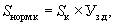 Sнорм.к. - нормативный размер земельного участка в кондоминиуме, м2;Sк - общая площадь жилых помещений в кондоминиуме, м2Уз.д. - удельный показатель земельной доли для зданий разной этажностиТаблица 3.3. Расчет нормативного размера земельного участка в кондоминиумеОбразуемые, изменяемые и ликвидируемые земельные участкиПроектом межевания перераспределяются существующие земельные участки и образуются новые земельные участки. Информация по образуемым, сохраняемым и изменяемым земельным участкам представлена в Таблице 3.4.Таблица 3.4 Сведения об образуемых,  изменяемых и сохраняемых земельных участкахУстановление красных линийКрасные линии устанавливаются в соответствии с СП 42.13330.2016 «Градостроительство. Планировка и застройка городских и сельских поселений» и действующими Нормативами градостроительного проектирования городского округа город Салават Республики Башкортостан.Красные линии - линии, которые обозначают существующие, планируемые (изменяемые, вновь образуемые) границы территорий общего пользования и (или) границы территорий, занятых линейными объектами и (или) предназначенных для размещения линейных объектов.По красной линии магистральных улиц допускается размещение жилых домов со встроенными или встроенно-пристроенными помещениями общественного назначения, расположенными на первых этажах, кроме учреждений образования, с учетом расчетных показателей по факторам, ограничивающим вредное воздействие на жилую застройку согласно экологическим регламентам, а также решения вопросов транспортного обслуживания объектов в пределах территории квартала или микрорайона.Основные технико-экономические показатели проекта межеванияУправляющий делами Администрации                                            С.А. ЕвграфовНомер  п/пКадастровый номер объекта недвижимостиПлощадь или основная характеристикаКатегория  земельВеды  разрешенного  использованияКадастровая  стоимость  (руб)ПравоОграничение12345678102:59:070133:2800Земли  населённых  пунктовДля обслуживания офиса1316000№ 02-04-15/008/2009-645  от 22.05.2009  (Собственность)202:59:070133:31615Земли  населённых  пунктовДля обслуживания жилого дома9452481.95№ 02-01/18-23/2004-184  от 08.12.2004  (Собственность)№ 02-01/18-23/2004-185  от 08.12.2004  (Аренда)302:59:070133:43801Земли  населённых  пунктовДля обслуживания детского сада № 13126322.5№ 02-04-15/005/2010-161  от 08.02.2010  (Постоянное (бессрочное) пользование);
№ 02-04-15/012/2008-528  от 16.04.2008  (Собственность)402:59:070133:81796 +/-15Земли  населённых  пунктовДля обслуживания, эксплуатации и благоустройства многоквартирных жилых домов2393924.32№ 02-04-15/028/2014-881  от 27.11.2014  (Сервитут)502:59:070133:92000 +/-16Земли  населённых  пунктовДля обслуживания, эксплуатации и благоустройства многоквартирных жилых домов2657800№ 02-04-15/028/2014-878  от 27.11.2014  (Сервитут)602:59:070133:101792+/-15Земли  населённых  пунктовДля обслуживания, эксплуатации и благоустройства многоквартирных жилых домов2378862.08№ 02-04-15/028/2014-872  от 02.12.2014  (Сервитут)702:59:070133:112191 +/-16Земли  населённых  пунктовДля обслуживания, эксплуатации и благоустройства многоквартирных жилых домов2918631.1№ 02-04-15/028/2014-877  от 27.11.2014  (Сервитут)802:59:070133:122179 +/-16Земли  населённых  пунктовДля обслуживания, эксплуатации и благоустройства многоквартирных жилых домов2879047.33№ 02-04-15/028/2014-875  от 27.11.2014  (Сервитут)902:59:070133:131054 +/-11Земли  населённых  пунктовДля обслуживания, эксплуатации и благоустройства многоквартирных жилых домов6183385.86№ 02-04-15/028/2014-876  от 27.11.2014  (Сервитут)1002:59:070133:141455 +/-13Земли  населённых  пунктовДля обслуживания, эксплуатации и благоустройства многоквартирных жилых домов1944229.2№ 02-04-15/028/2014-879  от 27.11.2014  (Сервитут)1102:59:070133:151918+/-15Земли  населённых  пунктовДля обслуживания, эксплуатации и благоустройства многоквартирных жилых домов2564672.88№ 02-04-15/028/2014-874  от 27.11.2014  (Сервитут)1202:59:070133:161183 +/-12Земли  населённых  пунктовДля обслуживания, эксплуатации и благоустройства многоквартирных жилых домов1582238.84№ 02-04-15/028/2014-880  от 27.11.2014  (Сервитут)1302:59:070133:17932 +/-11Земли  населённых  пунктовДля обслуживания, эксплуатации и благоустройства многоквартирных жилых домов5487867.64Данные отсутствуютДанные отсутствуют1402:59:070133:181677 +/-14Земли  населённых  пунктовДля обслуживания, эксплуатации и благоустройства многоквартирных жилых домов2241629.13№ 02-04-15/028/2014-882  от 27.11.2014  (Сервитут)1502:59:070133:192613+/-18Земли  населённых  пунктовДля обслуживания, эксплуатации и благоустройства многоквартирных жилых домов3480960.21№ 02-04-15/028/2014-883  от 27.11.2014  (Сервитут)1602:59:070133:201 +/-1Земли  населённых  пунктовПод объекты газоснабжения648.45№ 02-04-15/008/2012-258  от 02.03.2012  (Аренда)1702:59:070133:511515+/-14Земли  населённых  пунктовДля обслуживания, эксплуатации и благоустройства многоквартирных жилых домов9030793.8Данные отсутствуютДанные отсутствуют1802:59:070133:261859 +/-10Категория не установлена-Данные отсутствуютДанные отсутствуют№п.пУчреждениеМощностьНормативный показатель на 1 ед.КадастровыйномерСуществующая площадь земельного участка, м2Расчетная площадь земельного участка, м2Проектная площадь земельного участка, м21Детский сад №1, ул. Пархоменко, 4984402:59:070133:4380143124034,47АдресТип объектаКол- во квартирКол-во прожива- ющих в домеПлощадь застройкиПлощадь автопарковки машинОзеленениеПлощадка для игр детейФизкультурно-спортивная площадкаПлощадки для отдыха взрослого населенияХозяйственные площадки (контейнерные)Площадки для выгула собакОбщая площадь АдресТип объектаКол- во квартирКол-во прожива- ющих в домеПлощадь застройкиПлощадь автопарковки машинОзеленениеПлощадка для игр детейФизкультурно-спортивная площадкаПлощадки для отдыха взрослого населенияХозяйственные площадки (контейнерные)Площадки для выгула собакОбщая площадь АдресТип объектаКол- во квартирКол-во прожива- ющих в домеПлощадь застройкиПлощадь автопарковки машинОзеленениеПлощадка для игр детейФизкультурно-спортивная площадкаПлощадки для отдыха взрослого населенияХозяйственные площадки (контейнерные)Площадки для выгула собакОбщая площадь АдресТип объектаКол- во квартирКол-во прожива- ющих в домеПлощадь застройкиПлощадь автопарковки машинОзеленениеПлощадка для игр детейФизкультурно-спортивная площадкаПлощадки для отдыха взрослого населенияХозяйственные площадки (контейнерные)Площадки для выгула собакОбщая площадь Чапаева 10/Пархоменко 2Жилой дом18591004,7445035441,3595,93,545,91924,38Пархоменко 6/Ключевая 2Жилой дом18481031,6145028833,6484,82,884,81863,69Чапаева 6Жилой дом1431499,0635018621,7313,11,863,11095,82Чапаева 8Жилой дом1236563,8530021625,2363,62,163,61150,41Чапаева 8аЖилой дом1230690,45300180213031,831229,25Ключевая 8Жилой дом3265464,0680039045,5656,53,96,51781,46Ключевая 4Жилой дом47981325,44117558868,6989,85,889,83280,52Ключевая 4аЖилой дом1234667,9730020423,8343,42,043,41238,61Ключевая 6аЖилой дом1122304,2327513215,4222,21,322,2754,35Гагарина 31/Чапаева 2Жилой дом18501056,1345030035505351904,13Гагарина 31аЖилой дом1232685,330019222,4323,21,923,21240,02Гагарина 33Жилой дом1230713,66300180213031,831252,46Гагарина 33аЖилой дом1228707,8330016819,6282,81,682,81230,71Гагарина 35Жилой дом3267469,680040246,9676,74,026,71802,92Наименование управляющих организаций (включая ТСЖ) / адресАдрес МКДГод постройкиКол-во этажей в домеКол-во подъез-довКол-во квар-тирКол-во прожи-вающих в домеОбщая площадь домаОбщая площадь жилых помещ-енийОбщая пло-щадь нежи-лых поме-щенийУдельный показатель земельной долиНорма-тивный размер земель-ного участка123456789101112ООО "Управляющая компания ЖЭУ-2"Чапаева 10/Пархоменко 219552318591552,521413,31,41918,74ООО "Управляющая компания ЖЭУ-2"Пархоменко 6/Ключевая 219552318481538,721398,51,41913,84ООО "Управляющая компания ЖЭУ-2"Чапаева 619553/221431888,56772,52,60606,21ООО "Управляющая компания ЖЭУ-2"Чапаева 81955221236803,7721,21,68539,20ООО "Управляющая компания ЖЭУ-2"Чапаева 8а19552212301006,61912,42,11602,61ООО "Управляющая компания ЖЭУ-2"Ключевая 819594232651446,31275,51,051223,04ООО "Управляющая компания ЖЭУ-2"Ключевая 420034547984120,33555,91,312354,37ООО "Управляющая компания ЖЭУ-2"Ключевая 4а19552212341009,21915,21,84603,54ООО "Управляющая компания ЖЭУ-2"Ключевая 6а1983311122713,42601,63,57474,53ООО "Управляющая компания ЖЭУ-2"Гагарина 31/Чапаева 219562318501479,0213411,23894,77ООО "Управляющая компания ЖЭУ-2"Гагарина 31а1955221232962,61869,21,92588,28ООО "Управляющая компания ЖЭУ-2"Гагарина 331955221230995,11901,72,03599,06ООО УК "Пегас"Гагарина 33а1955221228996,5908,11,91601,19ООО "Управляющая компания ЖЭУ-2"Гагарина 3519594232671441,21269,61,271221,08Перечень образуемых, изменяемых и сохраненных участковПеречень образуемых, изменяемых и сохраненных участковПеречень образуемых, изменяемых и сохраненных участковПеречень образуемых, изменяемых и сохраненных участковПеречень образуемых, изменяемых и сохраненных участковУсловный № земельного участкаОбъектПланируемый вид разрешенного использованияТип земельного участкаПлощадь проектная, м21Жилой домМногоэтажная жилая застройка 
(Среднеэтажная жилая застройка) 2.5 (2КЖ)изменяемый2720,932Детский сад №1 Для объектов общественно-делового значенияизменяемый4034,473Жилой домМногоэтажная жилая застройка 
(Среднеэтажная жилая застройка) 2.5 (2КЖ)изменяемый2634,984Жилой домМногоэтажная жилая застройка 
(Среднеэтажная жилая застройка) 2.5 (4КЖ)изменяемый4284,345Жилой домМногоэтажная жилая застройка 
(Среднеэтажная жилая застройка) 2.5 (2КЖ)изменяемый2284,346Жилой домМногоэтажная жилая застройка 
(Среднеэтажная жилая застройка) 2.5 (2КЖ)изменяемый2597,367Жилой домМногоэтажная жилая застройка 
(Среднеэтажная жилая застройка) 2.5 (2КЖ)изменяемый1938,258Жилой домМногоэтажная жилая застройка 
(Среднеэтажная жилая застройка) 2.5 (3КЖ)изменяемый2844,39Жилой домМногоэтажная жилая застройка 
(Среднеэтажная жилая застройка) 2.5 (3КЖ)изменяемый2690,1810Жилой домМногоэтажная жилая застройка 
(Среднеэтажная жилая застройка) 2.5 (2КЖ)изменяемый2356,3711Жилой домМногоэтажная жилая застройка 
(Среднеэтажная жилая застройка) 2.5 (2КЖ)изменяемый2383,1512Административное зданиеДля объектов общественно-делового значенияизменяемый2104,0613Жилой домМногоэтажная жилая застройка 
(Среднеэтажная жилая застройка) 2.5 (2КЖ)изменяемый2341,8814Жилой домМногоэтажная жилая застройка 
(Среднеэтажная жилая застройка) 2.5 (2КЖ)изменяемый2541,515Жилой домМногоэтажная жилая застройка 
(Среднеэтажная жилая застройка) 2.5 (4КЖ)изменяемый2287,4916Жилой домМногоэтажная жилая застройка 
(Среднеэтажная жилая застройка) 2.5 (4КЖ)изменяемый1878,1717Улично-дорожная сетьЗемельные участки (территории) общего пользования 12.0образуемый1711,1418Улично-дорожная сетьЗемельные участки (территории) общего пользования 12.0образуемый1703,7819Улично-дорожная сетьЗемельные участки (территории) общего пользования 12.0образуемый2631,9920Улично-дорожная сетьЗемельные участки (территории) общего пользования 12.0образуемый2820,8221ТПКоммунальное обслуживание 3.1изменяемый75,982202:59:070133:20Для размещения газопроводовсохраняемый1Условный № образуемого земельного участкаПланируемый вид разрешенного использованияПлощадь в границах квартала, м²1Ранее сформированные земельные участки1,002Изменяемые земельные участки41997,753Образуемый земельный участок8867,73Всего50866,48